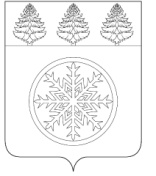 РОССИЙСКАЯ ФЕДЕРАЦИЯИРКУТСКАЯ ОБЛАСТЬАдминистрацияЗиминского городского муниципального образованияП О С Т А Н О В Л Е Н И Еот 15.02.2019                           Зима                         № 179Об утверждении административного регламента предоставления муниципальной  услуги «Выдача разрешений на ввод  объекта в эксплуатацию при осуществлении строительства, реконструкции объектов капитального строительства, расположенных на территории Зиминского городского муниципального образования»В целях реализации Федерального закона от 03.07.2010 № 210-ФЗ «Об организации предоставления государственных и муниципальных услуг», руководствуясь статьей 16 Федерального закона от 06.10.2003 № 131-ФЗ «Об общих принципах организации местного самоуправления в Российской Федерации», постановлением администрации Зиминского городского муниципального образования от 01.08.2018 № 1042  «О разработке и утверждении административных регламентов осуществления муниципального контроля (надзора) и административных регламентов предоставления муниципальных услуг Зиминского городского муниципального образования»,  статьей 28 Устава Зиминского городского муниципального образования, администрация Зиминского городского муниципального образованияП О С Т А Н О В Л Я Е Т:1. Утвердить административный регламент предоставления муниципальной услуги «Выдача разрешений на ввод объекта в эксплуатацию при осуществлении строительства, реконструкции объектов капитального строительства, расположенных на территории Зиминского городского муниципального образования» (прилагается).2. Признать утратившим силу постановление администрации Зиминского городского муниципального образования от 06.06.2017 № 1001 «Выдача разрешений на ввод объекта в эксплуатацию при осуществлении строительства, реконструкции объектов капитального строительства, расположенных на территории Зиминского городского муниципального образования».3. Административный регламент подлежит размещению на официальном сайте  администрации Зиминского городского муниципального образования в информационно-телекоммуникационной сети «Интернет».4. Контроль исполнения настоящего постановления возложить на председателя комитета имущественных отношений, архитектуры и градостроительства администрации Зиминского городского муниципального образования.Мэр Зиминского городского	муниципального образования							               А.Н. КоноваловПервый заместитель мэра городского округа«____»_______________2019 г.						А.В. ГудовУправляющий делами администрации городского округа«____»_______________2019 г						С.В. ПотемкинаНачальник  управления правовой,кадровой и организационной работы«____»_______________2019 г						Л.Е. АбуздинаПредседатель комитета имущественных отношений, архитектуры и градостроительства администрацииЗиминского городского муниципального образования«____»_______________2019 г						С.В. Беляевскийисп. Минеев Дмитрий Андреевичтел. 3-30-76